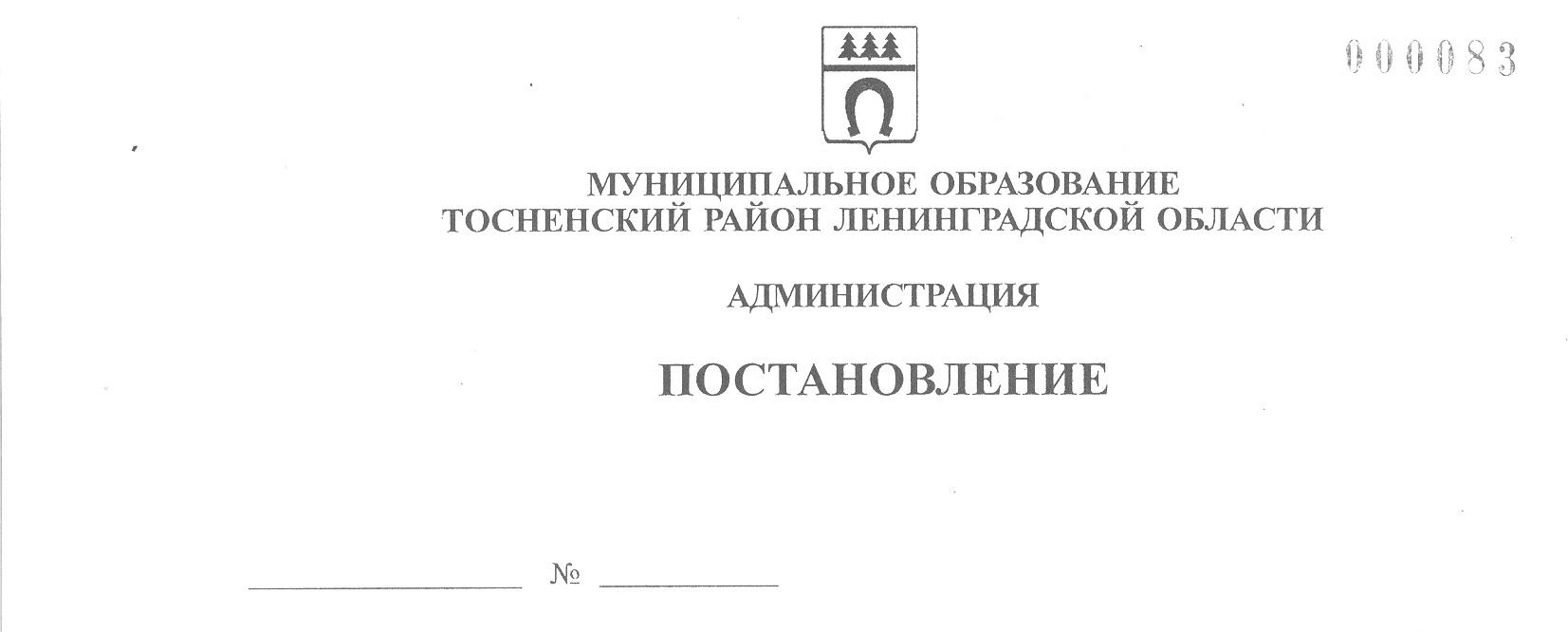 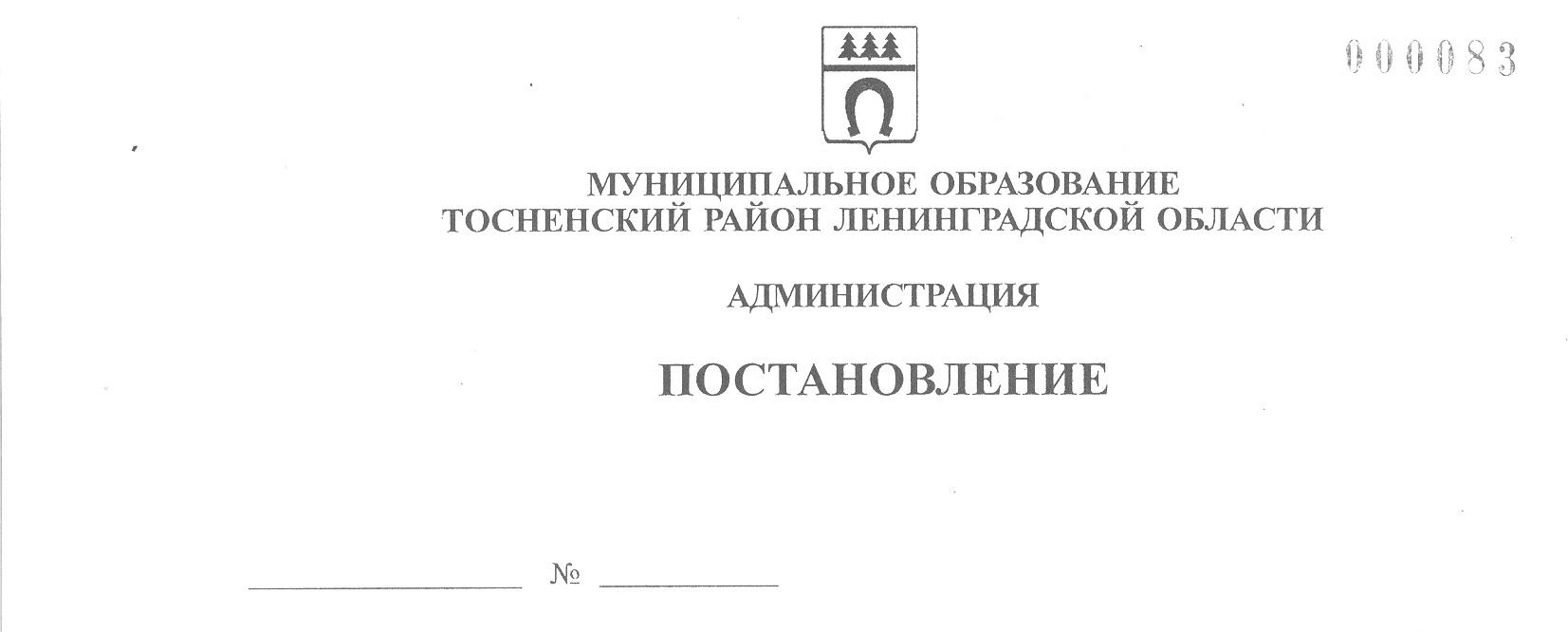 07.12.2022                                   4543-паО внесении изменений в Перечень муниципальных программТосненского городского поселения Тосненского муниципального района Ленинградской области В связи с продлением сроков реализации муниципальных программ Тосненского городского поселения Тосненского муниципального района Ленинградской области администрация муниципального образования Тосненский район Ленинградской областиПОСТАНОВЛЯЕТ:1. Внести изменения в Перечень муниципальных программ Тосненского городского поселения Тосненского муниципального района Ленинградской области, утверждённый постановлением администрации  муниципального образования Тосненский район Ленинградской области от 27.03.2019 № 449-па «Об утверждении Перечня муниципальных программ Тосненского городского поселения Тосненского муниципального района Ленинградской области» (с учетом изменений, внесенных постановлениями администрации муниципального образования Тосненский район Ленинградской области от 05.08.2019 № 1301-па, 31.08.2020 № 1575-па, от 07.11.2019 № 1953-па, от 09.11.2021 № 2584-па, от 19.11.2021 № 2706-па, от 26.09.2022 № 3346-па): пункт 4 изложить в следующей редакции:2. Отделу стратегического развития, экономического анализа и экономической политики комитета социально-экономического развития администрации муниципального образования Тосненский район Ленинградской области направить в пресс-службу комитета по организационной работе, местному самоуправлению, межнациональным и межконфессиональным отношениям администрации муниципального образования Тосненский район Ленинградской области настоящее постановление для обнародования в порядке, установленном Уставом Тосненского городского поселения Тосненского муниципального района Ленинградской области.3. Пресс-службе комитета по организационной работе, местному самоуправлению, межнациональным и межконфессиональным отношениям администрации муниципального образования Тосненский район Ленинградской области обнародовать настоящее постановление в порядке, установленном Уставом Тосненского городского поселения Тосненского муниципального района Ленинградской области.4. Контроль за исполнением постановления оставляю за собой.Глава администрации                                                                           А.Г. КлементьевАкопян Шушаник Михайловна, 8(81361)322568 га4.Обеспечение доступным жильем граждан Тосненского городского поселения Тосненского муниципального района Ленинградской области 2021-2027Горленко С.А. Отдел жилищной политики комитета по жилищно-коммунальному хозяйству и благоустройству администрации муниципального образования Тосненский район Ленинградской области